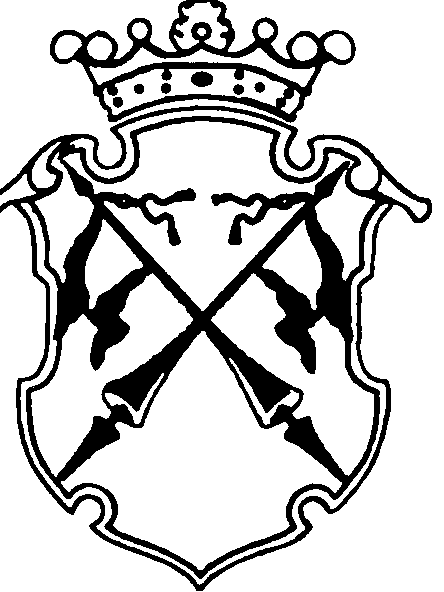 РЕСПУБЛИКА   КАРЕЛИЯКОНТРОЛЬНО-СЧЕТНЫЙ КОМИТЕТСОРТАВАЛЬСКОГО МУНИЦИПАЛЬНОГО РАЙОНАЗАКЛЮЧЕНИЕНА ПРОВЕДЕНИЕ  ФИНАНСОВО-ЭКОНОМИЧЕСКОЙ ЭКСПЕРТИЗЫна проект постановления администрации Сортавальского муниципального района «О внесении изменений в ведомственную целевую программу администрации Сортавальского муниципального района «Организация и осуществление ремонтных работ в образовательных учреждениях Сортавальского муниципального района на 2015- 2016 годы, утвержденную Постановлением администрации Сортавальского муниципального района от 22.12.2014г. №144 »«10» октября 2016г.                                                                                        №61Основание для проведения экспертизы: п.7 ч.2 статьи 9 федерального закона  от 07.02.2011г. №6-ФЗ «Об общих принципах организации и деятельности контрольно-счетных органов субъектов Российской Федерации и муниципальных образований», ч.2 статьи 157 Бюджетного Кодекса РФ, п.7 статьи 7 Положения о контрольно-счетном комитете Сортавальского муниципального района, утвержденного Решением Совета Сортавальского муниципального района от 26.01.2012г. №232, подпункт 2 п.1 статьи 5 «Положения о бюджетном процессе в Сортавальском муниципальном районе», утвержденного Решением Совета Сортавальского муниципального района от 24.12.2015г. №171 Цель экспертизы : оценка финансово-экономических обоснований на предмет обоснованности расходных обязательств бюджета Сортавальского муниципального района в проекте постановления администрации Сортавальского муниципального района  «О внесении изменений в ведомственную целевую программу администрации Сортавальского муниципального района «Организация и осуществление ремонтных работ в образовательных учреждениях Сортавальского муниципального района на 2015-2016 годы, утвержденную Постановлением администрации Сортавальского муниципального района от 22.12.2014г. №144 »Предмет экспертизы : проект постановления администрации Сортавальского муниципального района «О внесении изменений в ведомственную целевую программу администрации Сортавальского муниципального района «Организация и осуществление ремонтных работ в образовательных учреждениях Сортавальского муниципального района на 2015-2016 годы, утвержденную Постановлением администрации Сортавальского муниципального района от 22.12.2014г. №144 »Проект постановления администрации Сортавальского муниципального района «О внесении изменений в ведомственную целевую программу администрации Сортавальского муниципального района «Организация и осуществление ремонтных работ в образовательных учреждениях Сортавальского муниципального района на 2015-2016 годы, утвержденную Постановлением администрации Сортавальского муниципального района от 22.12.2014г. №144 » (далее – проект Постановления) с приложением  «Перечень мероприятий программы с финансовым обеспечением» (далее – Мероприятия ВЦП) представлен на экспертизу в Контрольно-счетный комитет Сортавальского муниципального района (далее- Контрольно-счетный комитет) 07 октября 2016 года.Контрольно - счетный комитет Сортавальского муниципального района произвел экспертизу представленных Районным комитетом образования Сортавальского муниципального района документов по проекту Постановления «О внесении изменений в ведомственную целевую программу администрации Сортавальского муниципального района «Организация и осуществление ремонтных работ в образовательных учреждениях Сортавальского муниципального района на 2015-2016 годы, утвержденную Постановлением администрации Сортавальского муниципального района от 22.12.2014г. №144 »Рассмотрены следующие материалы по указанному проекту:Проект Постановления «О внесении изменений в ведомственную целевую программу администрации Сортавальского муниципального района «Организация и осуществление ремонтных работ в образовательных учреждениях Сортавальского муниципального района на 2015-2016 годы, утвержденную Постановлением администрации Сортавальского муниципального района от 22.12.2014г. №144 »- на 2 л.  Приложение №1  к проекту Постановления «Мероприятия ВЦП» - на 1 л.Копия Локальной сметы №1-3л.;Копия договора №23 от 30.08.2016г.-3л.;Копия Локальной сметы №02-01 на 4л.;Пояснительная записка ООО «Архитектурно-строительные мастерские «Мир»- 1л. Копия Постановления администрации Сортавальского муниципального района от 22.12.2014г. №144 «Об утверждении ведомственной целевой программы администрации Сортавальского муниципального района «Организация и осуществление ремонтных работ в образовательных учреждениях Сортавальского муниципального района  на 2015-2016 годы» на 1 л.;Копия Ведомственной целевой программы администрации Сортавальского муниципального района «Организация и осуществление ремонтных работ в образовательных учреждениях Сортавальского муниципального района  на 2015-2016 годы» Паспорт программы, утвержденная постановлением администрации СМР от 22.12.2014г. №144  – 4л.Копия Приложения №1 к ВЦП «Перечень мероприятий программы с финансовым обеспечением» - 1л.; Копия Постановления администрации Сортавальского муниципального района от 05.03.2015г. №33 «О внесении изменений в Ведомственную целевую программу администрации Сортавальского муниципального района «Организация и осуществление ремонтных работ в образовательных учреждениях Сортавальского муниципального района  на 2015-2016 годы», утвержденную Постановлением администрации от 22.12.2014г. №144- 2л.;Копия Ведомственной целевой программы администрации Сортавальского муниципального района «Организация и осуществление ремонтных работ в образовательных учреждениях Сортавальского муниципального района  на 2015-2016 годы» Паспорт программы, утвержденная постановлением администрации СМР от 05.03.2015г. №33 – 5л.Копия Приложения №1 к ВЦП «Перечень мероприятий программы с финансовым обеспечением»-1л.Копия Постановления администрации Сортавальского муниципального района от 18.05.2016г. №55 «О внесении изменений в Ведомственную целевую программу администрации Сортавальского муниципального района «Организация и осуществление ремонтных работ в образовательных учреждениях Сортавальского муниципального района  на 2015-2016 годы», утвержденную Постановлением администрации от 22.12.2014г. №144-2л.;Копия Приложения №1 к Постановлению администрации Сортавальского муниципального района №55 от 18.05.2016г. «Перечень мероприятий программы с финансовым обеспечением»-1л.Копия Постановления администрации Сортавальского муниципального района от 01.09.2015г. №131 «О внесении изменений в Ведомственную целевую программу администрации Сортавальского муниципального района «Организация и осуществление ремонтных работ в образовательных учреждениях Сортавальского муниципального района  на 2015-2016 годы», утвержденную Постановлением администрации от 22.12.2014г. №144-2л.;Копия Приложения №1 к Постановлению администрации Сортавальского муниципального района №131 от 01.09.2015г. «Перечень мероприятий программы с финансовым обеспечением»-1л. Копия Постановления администрации Сортавальского муниципального района от 16.11.2015г. №162 «О внесении изменений в Ведомственную целевую программу администрации Сортавальского муниципального района «Организация и осуществление ремонтных работ в образовательных учреждениях Сортавальского муниципального района  на 2015-2016 годы», утвержденную Постановлением администрации от 22.12.2014г. №144-2л; Копия Приложения №1 к Постановлению администрации Сортавальского муниципального района №162 от 16.11.2015г. «Перечень мероприятий программы с финансовым обеспечением»-1л; Копия Постановления администрации Сортавальского муниципального района от 07.07.2016г. №72 «О внесении изменений в Ведомственную целевую программу администрации Сортавальского муниципального района «Организация и осуществление ремонтных работ в образовательных учреждениях Сортавальского муниципального района  на 2015-2016 годы», утвержденную Постановлением администрации от 22.12.2014г. №144-1л.;Копия Приложения №1 к Постановлению администрации Сортавальского муниципального района №72 от 07.07.2016г. «Перечень мероприятий программы с финансовым обеспечением»-1л.Рассмотрев указанные документы, Контрольно - счетный комитет Сортавальского муниципального района пришел к следующим выводам:При анализе текстовой части проекта Постановления установлено, что приведенная причина изменения ВЦП не подпадает под перечень причин, изложенных в п. 18  Порядка разработки, утверждения и реализации ведомственных целевых программ, утвержденного постановлением администрации Сортавальского муниципального района от 27.05.2010г. №67(далее-Порядок).При анализе мероприятий программы, приведенных в Приложении №1 к проекту Постановления и мероприятий, представленных в Приложении №1 к Постановлению администрации СМР №72 от 07.07.2016г. установлено, что количество мероприятий  и объем финансирования на 2016 год к проекту Постановления увеличивается, но тем не менее целевые индикаторы программы не предлагаются к изменению. Причем анализ представленных копий муниципальных актов о внесении изменений в данную ведомственную целевую программу показал, что при изменении мероприятий и объемов финансирования целевые показатели также не изменялись, что говорит об отсутствии внутреннего контроля за оценкой достижения целевых показателей программы.При анализе текстовой части проекта Постановления установлено, что предложенные изменения паспорта  ВЦП «Организация и осуществление ремонтных работ в образовательных учреждениях Сортавальского муниципального района на 2015-2016 годы» не достаточны, т.к. в разделе паспорта программы «показатели эффективности расходования бюджетных средств», в  нарушение пп.11 п. 6 р. II Порядка отсутствует оценка эффективности расходования бюджетных средств по годам.Под эффективностью использования муниципальных средств понимается экономическая категория, включающаяся в себя экономичность, продуктивность  и результативность- соотношение между достигнутыми результатами и вложенными затратами Т.е., для определения показателя эффективности необходимо определить соотношение между целевыми индикаторами программы и объемом финансирования по годам (этапам).В нарушение подпункта (а) 6 п.6 раздела II Порядка в представленном «Перечне мероприятий программы с финансовым обеспечением» отсутствуют сроки реализации мероприятий.В нарушение пп7.п.6 р. II Порядка в описательной части ВЦП отсутствует оценка рисков реализации программы и мероприятия по их снижению.При оценке представленных финансово-экономических обоснований установлено:Представленная Локальная смета №1 составлена на мероприятие «Капитальный ремонт водосточных воронок кровли школы расположенной по адресу г. Сортавала, п. Туокслахти» сметной стоимостью 120,161 тыс. руб.  В приложении №1 к проекту Постановления такого мероприятия не значится, но есть мероприятие «ремонт кровли над помещением МКОУ Сортавальского МР РК Туокслахтинская ООШ с объемом финансирования 127,161 тыс.руб. Кроме того, представленная  локальная смета №1 составлена специалистом прошедшем аттестацию в   Федеральном центре ценообразования в строительстве и промышленности строительных материалов, а проверена специалистом ООО «Архитектурно-строительные мастерские «Мир». На экспертизу также представлена копия договора №23 от 30.08.2016г. по которому МКОУ Сортавальского МР РК Туокслахтинская ООШ заказывает у ООО «Архитектурно-строительные мастерские «Мир»  выполнение работ по составлению дефектной ведомости и сметной документации на работы по ремонту внутренних водостоков мягкой кровли здания школы и прохождение экспертизы сметной документации в ООО «РЦСС Республики Карелия». Таким образом, Контрольно-счетный комитет СМР, выявив нестыковки, пришел к выводу, что представленные расчеты финансово-экономически не обоснованы.  Представленная локальная смета №02-01 сметной стоимостью 139,542 тыс. руб. составлена специалистом прошедшем аттестацию в   Федеральном центре ценообразования в строительстве и промышленности строительных материалов Хайгонен Л.А., а проверена также специалистом прошедшем аттестацию в   Федеральном центре ценообразования в строительстве и промышленности строительных материалов Шарик Н.А.. Смета согласована руководителем ООО «Архитектурно-строительные мастерские «Мир»», что дает основание для предположения, что эти два специалиста состоят в трудовых отношениях с подрядчиком. Данный факт может привести к коррупционным правонарушениям, т.к. приведет к конфликту интересов. Контрольно-счетный комитет полагает, что проверка сметных расчетов подрядчика должна осуществляться независимым экспертом или представителем заказчика, обладающим специальными знаниями.ЗАКЛЮЧЕНИЕ: Контрольно-счетный комитет Сортавальского муниципального района, проверив представленные Районным комитетом образования Сортавальского муниципального района документы по проекту Постановления «О внесении изменений в ведомственную целевую программу администрации Сортавальского муниципального района «Организация и осуществление ремонтных работ в образовательных учреждениях Сортавальского муниципального района на 2015-2016 годы, утвержденную Постановлением администрации Сортавальского муниципального района от 22.12.2014г. №144»  рекомендует отклонить проект Постановления в связи с тем, что проект Постановления, документы, представленные к проекту Постановления требуют доработки.Председатель Контрольно-счетного комитета                  		Н.А. Астафьева